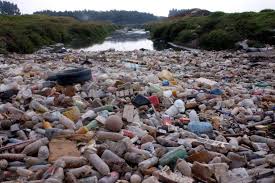 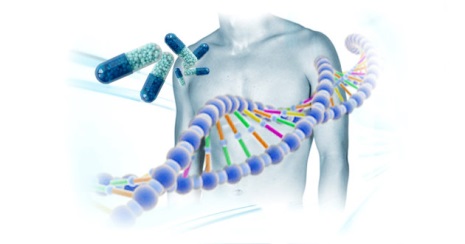 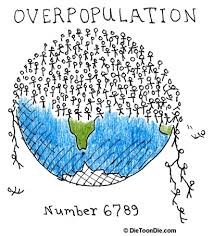 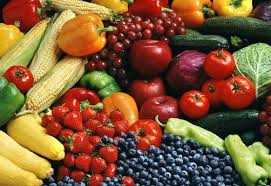 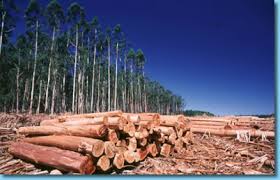 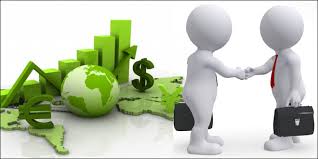 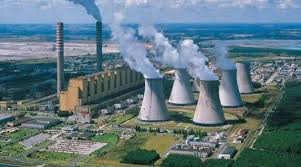 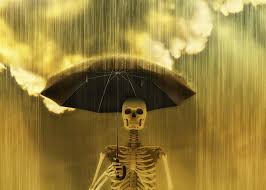 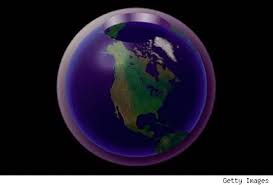 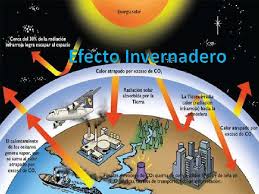 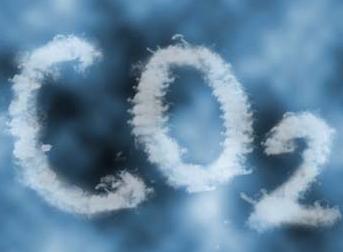 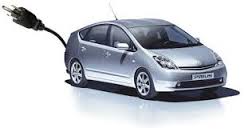 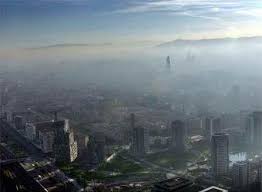 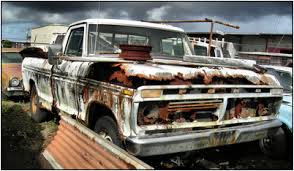 Aquí  se encuentra todo lo relacionado con la contaminacion y la sobrepoblacion y los efectos que estos producen talaes como la demanda de más pruducción de los alimentosLa economia nos ayuda pero nos perjudica a la vez porque incrementa la demanda de articulos y por consecuencia la tala y disminuye la calidad de vidaEn esta se encuentran los resultados de la segunda calumna lo que es el efecto invernadero y lo que es la lluvia ácida y lo que esta produce 